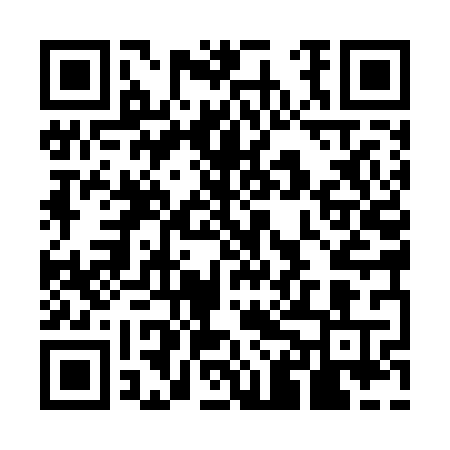 Prayer times for Country Manor Estates, California, USAWed 1 May 2024 - Fri 31 May 2024High Latitude Method: Angle Based RulePrayer Calculation Method: Islamic Society of North AmericaAsar Calculation Method: ShafiPrayer times provided by https://www.salahtimes.comDateDayFajrSunriseDhuhrAsrMaghribIsha1Wed4:455:5912:454:277:328:472Thu4:435:5812:454:287:338:483Fri4:425:5812:454:287:338:494Sat4:415:5712:454:287:348:505Sun4:405:5612:454:287:358:516Mon4:395:5512:454:287:368:527Tue4:385:5412:454:287:368:538Wed4:375:5312:454:287:378:549Thu4:365:5212:454:287:388:5510Fri4:345:5112:454:287:398:5611Sat4:335:5112:454:287:398:5712Sun4:325:5012:454:287:408:5813Mon4:315:4912:454:287:418:5914Tue4:305:4812:454:287:429:0015Wed4:295:4812:454:287:429:0116Thu4:295:4712:454:287:439:0217Fri4:285:4612:454:287:449:0318Sat4:275:4612:454:297:459:0419Sun4:265:4512:454:297:459:0420Mon4:255:4412:454:297:469:0521Tue4:245:4412:454:297:479:0622Wed4:245:4312:454:297:479:0723Thu4:235:4312:454:297:489:0824Fri4:225:4212:454:297:499:0925Sat4:215:4212:454:297:499:1026Sun4:215:4112:464:307:509:1127Mon4:205:4112:464:307:519:1228Tue4:205:4112:464:307:519:1229Wed4:195:4012:464:307:529:1330Thu4:195:4012:464:307:539:1431Fri4:185:4012:464:307:539:15